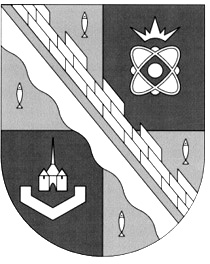 СОВЕТ ДЕПУТАТОВ МУНИЦИПАЛЬНОГО ОБРАЗОВАНИЯСОСНОВОБОРСКИЙ ГОРОДСКОЙ ОКРУГ ЛЕНИНГРАДСКОЙ ОБЛАСТИ(ВТОРОЙ СОЗЫВ)Р Е Ш Е Н И Еот 19.10.2011 г. № 119=========================================================================С учетом изменений, внесенных решением совета депутатов от 29.09.2017 N126=========================================================================Рассмотрев представленный проект совет депутатов Сосновоборского городского округаР Е Ш И Л:1. Утвердить прилагаемое «Положение о контроле соблюдения требований, установленных муниципальными правовыми актами в сфере благоустройства, охраны окружающей среды, содержания и обеспечения санитарного состояния на территории муниципального образования Сосновоборский городской округ Ленинградской области»».2. Настоящее решение вступает в силу со дня официального опубликования в городской газете «Маяк».Глава Сосновоборскогогородского округа                                                                  Д.В. ПуляевскийУТВЕРЖДЕНОрешением совета депутатовСосновоборского городского округаот 19.10.2011 г № 119ПОЛОЖЕНИЕО КОНТРОЛЕ СОБЛЮДЕНИЯ ТРЕБОВАНИЙ, УСТАНОВЛЕННЫХ МУНИЦИПАЛЬНЫМИ ПРАВОВЫМИ АКТАМИ В СФЕРЕ БЛАГОУСТРОЙСТВА, ОХРАНЫ ОКРУЖАЮЩЕЙ СРЕДЫ, СОДЕРЖАНИЯ И ОБЕСПЕЧЕНИЯ САНИТАРНОГО СОСТОЯНИЯНА ТЕРРИТОРИИ МУНИЦИПАЛЬНОГО ОБРАЗОВАНИЯСОСНОВОБОРСКИЙ ГОРОДСКОЙ ОКРУГЛЕНИНГРАДСКОЙ ОБЛАСТИ ОБЩИЕ ПОЛОЖЕНИЯЦелью настоящего Положения является реализация прав органов местного самоуправления муниципального образования Сосновоборский городской округ Ленинградской области (далее – городской округ) в сфере соблюдения требований, установленных муниципальными правовыми актами в сфере благоустройства, охраны окружающей среды, содержания и обеспечения санитарного состояния территории городского округа, а также содействие внесению платы за негативное воздействие на окружающую среду юридическими лицами и индивидуальными предпринимателями.Основные понятия Контроль в области благоустройства, охраны окружающей среды, содержания и обеспечения санитарного состояния территории (контроль экологического и санитарного состояния территории) – система мер, направленная на предотвращение, выявление и пресечение нарушения законодательства в области охраны окружающей среды, благоустройства, содержания и обеспечения санитарного состояния территории, обеспечение соблюдения субъектами хозяйственной и иной деятельности требований, в том числе нормативов и нормативных документов в области охраны окружающей среды, благоустройства, содержания и обеспечения санитарного состояния территории городского округа.Объекты контроля экологического и санитарного состояния территории – антропогенные и природно-антропогенные объекты, обладающие способностью негативного воздействия на окружающую среду.Субъекты контроля экологического и санитарного состояния территории – физические и юридические лица, участвующие в отношениях по осуществлению контроля экологического и санитарного состояния территории.Функции контроля экологического и санитарного состояния территории – информационные, превентивные, функции пресечения.Система контроля экологического и санитарного состояния территории – совокупность взаимодействующих субъектов контроля в сфере охраны окружающей среды, благоустройства, содержания и обеспечения санитарного состояния территории и механизма обеспечения их деятельности.Механизм контроля экологического и санитарного состояния территории – подсистема информационного, нормативно-правового, финансового, материального обеспечения деятельности по осуществлению контроля в сфере охраны окружающей среды, благоустройства, содержания и обеспечения санитарного состояния территории.Муниципальный контроль экологического и санитарного состояния территории – деятельность органов местного самоуправления, уполномоченных на организацию и проведение на территории муниципального образования проверок соблюдения при осуществлении деятельности юридическими лицами, индивидуальными предпринимателями требований, установленных муниципальными правовыми актами в сфере благоустройства, охраны окружающей среды, содержания и обеспечения санитарного состояния территории городского округа.Мероприятие по контролю – действия должностного лица органа муниципального контроля экологического и санитарного состояния территории по рассмотрению документов юридического лица, индивидуального предпринимателя, по обследованию используемых указанными лицами при осуществлении деятельности территорий, транспортных средств и перевозимых указанными лицами грузов, объектов окружающей среды, объектов производственной среды, по проведению экспертиз и расследований, направленных на установление причинно-следственной связи выявленного нарушения требований, установленных муниципальными правовыми актами, с фактами причинения вредаПроверка – совокупность проводимых органом муниципального контроля экологического и санитарного состояния территории в отношении юридического лица, индивидуального предпринимателя мероприятий по контролю для оценки соответствия осуществляемых ими деятельности или действий (бездействия), выполняемых работ, предоставляемых услуг требованиям, установленным муниципальными правовыми актами.II. СИСТЕМА МУНИЦИПАЛЬНОГО КОНТРОЛЯ ЭКОЛОГИЧЕСКОГО И САНИТАРНОГО СОСТОЯНИЯ ТЕРРИТОРИИ ГОРОДСКОГО ОКРУГА Муниципальный контроль экологического и санитарного состояния территории городского округа осуществляется на основе следующих принципов:открытость и доступность для контроля любых объектов хозяйственной и иной деятельности, оказывающих негативное воздействие на окружающую среду;взаимодействие и координация действий всех форм контроля экологического и санитарного состояния территории;приоритет превентивной функции контроля над пресечением нарушений.2.1. Правовая основа муниципального контроля экологического и санитарного состояния территории.Муниципальный контроль экологического и санитарного состояния территории осуществляется в соответствии со статьей 42 Конституции Российской Федерации, Федеральным законом «О защите прав юридических лиц и индивидуальных предпринимателей при осуществлении государственного контроля (надзора) и муниципального контроля» от 26.12.2008 №294-ФЗ, Федеральным законом «Об общих принципах организации местного самоуправления в Российской Федерации» от 06.10.2003 №131-ФЗ, постановлением Правительства Российской Федерации от 10.02.2017 №166 «Об утверждении Правил составления и направления предостережения о недопустимости нарушения обязательных требований, подачи юридическим лицом, индивидуальным предпринимателем возражений на такое предостережение и их рассмотрения, уведомления об исполнении такого предостережения», Уставом муниципального образования Сосновоборский городской округ Ленинградской области, Правилами благоустройства города Сосновый Бор Ленинградской области, утвержденными решением совета депутатов муниципального образования Сосновоборский городской округ от 21.04.2010 №47, Правилами содержания и обеспечения санитарного состояния территории муниципального образования Сосновоборский городской округ Ленинградской области, утвержденными Решением совета депутатов муниципального образования Сосновоборский городской округ от 22.12.2010 №151, а также с соблюдением других нормативных правовых актов Российской Федерации, Ленинградской области и муниципального образования Сосновоборский городской округ Ленинградской области.2.2. Направления и объекты муниципального контроля экологического и санитарного состояния территории городского округа.2.2.1. Объектами муниципального контроля экологического и санитарного состояния территории являются:объекты, при эксплуатации которых возможно негативное воздействие на окружающую среду;муниципальные объекты, либо объекты, созданные и/или функционирующие (осуществляющие свою деятельность) на основании решений (разрешений), принятых (выданных) органом местного самоуправления городского округа (включая предоставление земельного участка либо помещений, выдачу разрешений на производство работ, природопользование, включая вынужденное негативное воздействие: проведение массовых мероприятий, снос деревьев, удаление отходов и т.п.);объекты, относящиеся к особо охраняемым природным территориям и объектам, землям природоохранного назначения, зонам экозащитного профиля (включая санитарно-защитные зоны, зоны экологической компенсации, зоны рекреации), в соответствии с Правилами землепользования и застройки Сосновоборского городского округа.2.2.2. Муниципальный контроль экологического и санитарного состояния территории осуществляется по следующим направлениям:- сбор, накопление, вывоз, обезвреживание и размещение отходов производства и потребления;- выполнение требований Правил благоустройства города Сосновый Бор Ленинградской области, утвержденных решением совета депутатов муниципального образования Сосновоборский городской округ от 21.04.2010 №47, Правил содержания и обеспечения санитарного состояния территории муниципального образования Сосновоборский городской округ Ленинградской области, утвержденных решением совета депутатов муниципального образования Сосновоборский городской округ от 22.12.2010 №151;- соблюдение иных нормативно-правовых актов органов местного самоуправления.- осуществление мероприятий  по профилактике нарушений обязательных требований в соответствии с ежегодно утверждаемой программой профилактики нарушений.2.3. Организационная структура муниципального контроля экологического и санитарного состояния территории городского округаОрганом муниципального контроля экологического и санитарного состояния территории городского округа является исполнительный орган местного самоуправления – Администрация Сосновоборского городского округа в соответствии с Уставом Сосновоборского городского округа в лице отраслевого (функционального) органа администрации – отдела природопользования и экологической безопасности.Отдел природопользования и экологической безопасности администрации городского округа возглавляет её руководитель - начальник отдела, главный муниципальный инспектор по охране природы. Специалисты отдела природопользования и экологической безопасности являются муниципальными инспекторами по охране природы.Для осуществления контроля в области охраны окружающей среды, благоустройства, содержания и обеспечения санитарного состояния территории администрацией городского округа могут привлекаться и другие организации, наделяемые соответствующими контрольными полномочиями в соответствии с действующим законодательством, для совместных проверок.Контроль за проведением муниципального контроля экологического и санитарного состояния территории осуществляется в соответствии с действующим законодательством.«Об утверждении «Положения о контроле соблюдения требований, установленных муниципальными правовыми актами в сфере благоустройства, охраны окружающей среды, содержания и обеспечения санитарного состояния на территории муниципального образования Сосновоборский городской округ Ленинградской области»